alpha innotec alira LWAV – die Neuste mit InvertertechnikAltishofen, Juli 2018Effizient und leise im Betrieb und dank vielfältigem Zubehör flexibel einsetzbar - das sind die neuen Luft/Wasser-Wärmepumpen alira LWAV zur Aussenaufstellung von alpha innotec.Die neuen alpha innotec Luft/Wasser-Wärmepumpen alira LWAV sind die effiziente Lösung zum Heizen, Kühlen und Bereiten von Brauchwarmwasser. Durch neuste Invertertechnik zeichnen sich die Geräte nicht nur durch einen besonders energiesparenden Betrieb aus, sondern bieten mit einem breiten Leistungsspektrum optimale Planungssicherheit für den Planer und Installateur.Hohe Flexibilität bei der InstallationVielfältiges Zubehör und entsprechende Kombinationsmöglichkeiten schaffen eine enorme Flexibilität bei minimalstem Installationsaufwand. Die Invertertechnik passt sich perfekt dem benötigten Bedarf des Gebäudes an und sichert somit zu jeder Zeit die richtige Heiz- oder Kühlleistung. Ob Neubau oder Sanierung: Mit der alira LWAV bietet alpha innotec ein vielseitiges System, das durch die Aussenaufstellung zusätzlich Platz im Inneren schafft.Überzeugende LeistungsdatenDie alira LWAV sind in den beiden Leistungsstufen 6.1 und 9.5 kW lieferbar (A-7/W35, EN 14511). Beide Modelle bieten hohe SCOP-Werte und erreichen die Energieeffizienzklasse A++. Die tiefe maximale Schallleistung von 48 dB(A) nach EN 12102 kann dank Nachtmodus nochmals merklich gesenkt werden. Eine leistungsstarke Kühlfunktion ist serienmässig integriert.Steuerung und Kontrolle jederzeit und überallDie Regelung der Wärmepumpen erfolgt mit der neusten Generation der benutzerfreundlichen Luxtronik 2.1. Dank alpha web und alpha app kann die Wärmepumpe über das Internet per PC oder Mobilephone überwacht und geregelt werden. Eine weitere sinnvolle Option ist alpha home, die intelligente Einzelraumregelung die laufend mit der Wärmepumpe kommuniziert. So wird das ganze Heizsystem noch effizienter. Die Anbindung des Luxtronik 2.1 an BAC/net ist ebenfalls möglich. Vertrauen Sie dem MarktführerAls Marktführer konzentriert sich alpha innotec seit Jahren ausschliesslich auf die Beratung und den Verkauf von Wärmepumpen- und Solarsystemen. Erfahrene Fachberater im Verkauf, Technik und Kundendienst stehen umweltbewussten Interessenten mit Rat und Tat zur Seite.Anzahl Zeichen: 2294 Anzahl Wörter: 305 Weitere Informationenalpha innotec c/o ait Schweiz AG Industriepark · 6246 AltishofenTel. 058 252 20 00 · Fax 058 252 20 01www.alpha-innotec.ch · info@alpha-innotec.chBilder/LegendenNatürlich heizen – alira LWAV von alpha innotec Richtig kombiniert – das vielfältige Zubehör der alira LWAV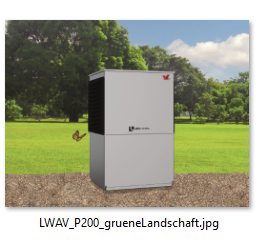 alira_LWAV_Produktbild.jpg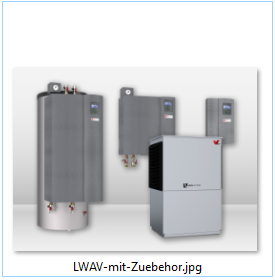 alira_LWAV_Produktbild mit Zubehör.jpg